ПРОЄКТ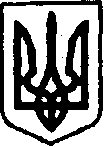 УКРАЇНАКЕГИЧІВСЬКА СЕЛИЩНА РАДАXIX СЕСІЯ VIIІ СКЛИКАННЯ                                                                  РІШЕННЯ29 жовтня 2021 року                  смт Кегичівка  		                 № ____Про включення до Переліку другого типу об’єкта оренди комунальної власності Кегичівської селищної радиВідповідно до Закону України «Про оренду державного та комунального майна», Порядку передачі в оренду державного та комунального майна, затвердженого постановою Кабінету Міністрів України від 03 червня 2020 року №483 (зі змінами), враховуючи лист Комунального підприємства «ВОДОГРАЙ ПЛЮС» від 18 жовтня 2021 року № 67 щодо оренди приміщення, керуючись статтями 4, 10, 25-26, 42, 46, 59 Закону України «Про місцеве самоврядування в Україні», Кегичівська селищна радаВИРІШИЛА:Включити до Переліку другого типу об’єктів оренди  комунальної власності Кегичівської селищної ради, які підлягають передачі в оренду 
без проведення аукціону наступний об’єкт:частину будівлі, що знаходиться за адресою: 64053, Україна, Харківська область, Красноградський район, село Бесарабівка, вулиця Шкільна, будинок 30, загальна площа 10,0 м2, для розміщення Комунального підприємства «ВОДОГРАЙ ПЛЮС».Передати в оренду комунальне майно Кегичівської селищної ради, 
а саме частину будівлі, загальною площею 10,0 м2, що знаходиться за адресою: 64053, Україна, Харківська область, Красноградський район, село Бесарабівка, вулиця Шкільна, будинок 30, що включене до Переліку другого типу. Заступнику селищного голови з питань житлово-комунального господарства (Тетяна ПЕРЦЕВА):- під час укладання договору оренди керуватись пунктом 16 Методики розрахунку орендної плати за користування майном комунальної власності Кегичівської селищної ради, затвердженої рішенням XVII сесії 
VIIІ скликання Кегичівської селищної ради від 30 вересня 2021 року № 3620 «Про забезпечення відносин у сфері оренди комунального майна Кегичівської селищної ради»;- забезпечити  оприлюднення укладених договорів оренди  в електронній торговій системі «Прозорро. Продажі».Уповноважити Кегичівського селищного голову Антона ДОЦЕНКА підписати договір оренди майна комунальної власності з Комунальним підприємством «ВОДОГРАЙ ПЛЮС».Контроль за виконанням рішення покласти на постійну комісію з питань бюджету, фінансів, соціально-економічного розвитку та комунальної власності Кегичівської селищної ради (голова комісії Вікторія ЛУЦЕНКО) та постійну комісію з питань житлово-комунального господарства, транспорту, зв’язку, паливно-енергетичних питань, розвитку підприємництва, громадського харчування та побуту Кегичівської селищної ради (голова комісії 
Олександр МАХОТКА).Кегичівський селищний голова                                             Антон  ДОЦЕНКО